Thirteen Colonies Stations in the LibraryEach 2nd grade class will spend an hour in the library completing the stations below. Students will be divided into groups of five. Directions will be given and then students will have about 10 minutes to complete each station.Materials: Research chart (copied front to back), 10 laptops, 5 iPads, library books on Colonial America, article son Colonial America, Station Signs1. Social Studies Textbook pp. 216-219- Colonial LifeQuestion: How was life for the colonists different from today?2. Brainpop Jr. (5 laptops)- Becoming the United StatesQuestion: How did the colonies become the United States of America?3. PebbleGo Biographies-- History Makers --> Colonial Times (5 laptops) - Important People during the Colonial TimesQuestion:  Choose one important person in our history that lived during this period of time. Why is this person important?4. Library books, Worldbook Kids Article, additional print resourcesQuestions: Why did the people from England and other countries come to live here? What country ruled the colonies?5. iPads (collaboration with tech facilitator)Students will create a diary entry on a postcard from the viewpoint of a pilgrim or native American using the app LifeCards.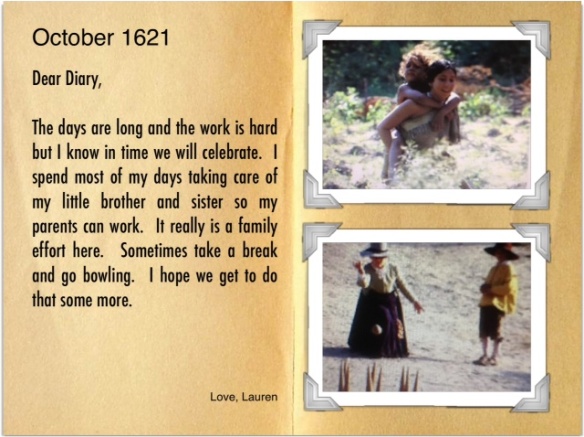 